Y3 Learning Project – Famous and Significant People 15th June 2020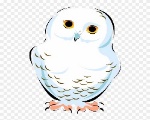 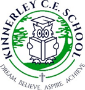 Hello our lovely Snowy Owls! I hope you are all doing ok! Here are this week’s activities for you to get stuck into. We’re missing you verymuch, however we love seeing all your work, photos and videos uploaded on Seesaw love Mrs Madin and Mrs Tate xY3 Learning Project – Famous and Significant People 15th June 2020Hello our lovely Snowy Owls! I hope you are all doing ok! Here are this week’s activities for you to get stuck into. We’re missing you verymuch, however we love seeing all your work, photos and videos uploaded on Seesaw love Mrs Madin and Mrs Tate xWeekly English tasksWeekly Maths Tasks Go to https://classroom.thenational.academy/subjects-by-year/year-3/subjects/english/ and scroll down to find: LETTERGo to https://www.thenational.academy/online-classroom/year-3/maths#subjects  and scroll down to ANGLES AND SHAPESMonday- reading comprehension: summaryMonday – L11 to describe 2D shapes based on their propertiesTuesday-  reading comprehension: word meaningTuesday – L12 to draw 2D shapes based on their propertiesWednesday - identifying the features of a textWednesday – L13 to describe the properties of 3D shapesThursday - SPAG focus : subordinate clauseThursday – L14 to identify and describe symmetry in 2D shapesFriday – to write a letterFriday – L15 to revise shapesAdditional Writing Tasks  Additional Maths Tasks  Visit the Literacy Shed for this brilliant resource on ​The Clocktower​ ​or take part in a writing ​masterclass​ using your authorfy login from last week.  Imagine that you are famous! What would you be famous for? Can you write a diary entry recounting the day’s events in role?  All famous people should earn £1,000,000 per year​. Do you agree/disagree? Have a discussion about this statement and write your views.  Use the words ​FAMOUS PEOPLE​ to write an acrostic poem about significant people in history.Watch ​this addition video​ and ​this subtraction video​, which revise the column method. Generate calculations to practise at home. Use the ​Subtraction Grids​ to see how many calculations you can solve correctly in 2 minutes. Or try this calculation ​game.​ Think about these questions: What calculations can you create using the numbers ​127, 111, 200, 28​ and ​65​? Will you use subtraction, addition or both? Can you find the inverse to the calculations you write? Are these number sentences true or false? ​597 + 7 = 614, 804 – 70 = 744, 768 + 140 = 908, 907- 669= 238, 872- 109= 108=.​ Give reasons.  Revise, using all four operations by playing this​ game.​ Make a target number using the different operations.   Work on Numbots or Times Table Rockstars– you have your own login to access this. - Or play on Hit the Button - focus on number bonds, halves, doubles and times tables.- Or BBC Bitesize​ - ​lots of videos and learning opportunities here!Spellings – Words ending with an /zhuh/ sound spelt with ‘sure’Weekly Reading TasksClick here for Twink resources. treasure    measure    pleasure     enclosure   closureleisure      exposure    pressure    composure    fissurePractise the Year 3/4 ​Common Exception​ words​ ​or ​spelling rules for Year Year​ ​3/4​ . ​Can you include some of these words in your writing tasks?Also phonic games: Phonics play   Top Marks  Spelling Choose a person that is significant to you and mindmap ​all of the words that you associate with this individual e.g. inspirational, heroic, intelligent, courageous. A-Z fun. Ask your child to list a famous or significant person that begins with each letter of the alphabet​.   Visit​ ​Ducksters​ and choose a person to read about. Create a fact file on your chosen person using the facts you find. Take a look at this ​information​ all about Neil Armstrong, the first man to walk on the moon. Complete the quiz and test your knowledge!Read through this ​book​ about famous artists. Choose one of the artists and create your own inspired paintingEnjoy reading some books on Oxford Owls. How about reading a book for your friends in Snowy’s and uploading the video to Seesaw?Go on to Fiction Express https://en.fictionexpress.com/ and read the new chapter of our book. Have a go at the Quiz and Activities for the chapter!​ Learning Project - to be done throughout the week The project this week aims to provide opportunities for you to learn more about famous or significant people. Learning may focus on past or present inventors, explorers or scientists and how they influence society today.   Famous Fact Find - ​Find out about one or more​ ​Famous British People here​. Decide how you would like to present the information you have discovered. This could be a slide show, a poster or an information report about them. Can you create a true or false quiz about your chosen person and test it out on the family during a games night?  Healthcare Heroes - ​As the NHS plays such a significant role in our lives, see if you can represent our amazing NHS staff with your own piece of artwork. This could be a painting, collage or even a ​collectable stamp​ of a famous medic e.g ​Florence Nightingale​, ​Mary Seacole​ or ​Aneurin Bevan​. Sport Superstar - ​Watch​ an interview with Rod Ellingworth, a famous, British cyclist. Then go for your own bike ride as part of your daily exercise. Don’t forget to wear your helmet. No bike? Then take a walk and look out for any cyclists you see. ​Recommendation at least 2 hours of exercise a week. Family Matters - ​As a family, discuss the famous people that may have had an impact on their lives and the choices they have made about the jobs they have chosen. Talk about who has inspired them and why. You could create a family tree that illustrates inspirations and choices.  Religious Role Models - Find out about significant religious people, like Jesus, Moses, Muhammed (pbuh), Guru Nanak or someone else who​ is important to your family. What do they notice about these people? What is similar about them? What is different? ​Help!​ Record the similarities and differences in a table format or make a Religious Role Model mini-book.  STEM Learning Opportunities #sciencefromhome Sophia Barnacle Sophia was a British inventor who, in 1907, invented the Helter-skelter. Try using junk box material to make your own helter-skelter or marble run.  To find out more about building your own marble run click her​e.​Additional learning resources you may want to look at Learn some dance moves with Kidz Bop or relax with some yoga from Cosmic KidsSing, dance, keep active and keep happy!! 